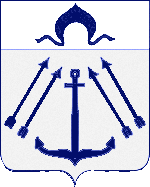 АДМИНИСТРАЦИЯПОСЕЛЕНИЯ  КОКОШКИНО В ГОРОДЕ МОСКВЕРАСПОРЯЖЕНИЕОт 25.04.2014г. № 25-рОб отмене проведения запроса котировок направо заключения муниципальногоконтракта на выполнение работ по капитальному ремонту системы противопожарного трубопроводажилого дома: г. Москва, д.п. Кокошкино, ул. Дзержинского д. 4	В соответствии со ст. 54 Федерального закона от 06.10.2003 г. № 131-ФЗ "Об общих принципах организации местного самоуправления в Российской Федерации", законом г. Москвы от 06.11.2002 г. № 56 "Об организации местного самоуправления в г. Москве", Федеральным законом от 05.04.2013 г. № 44-ФЗ "О контрактной системе в сфере закупок товаров, работ, услуг для обеспечения государственных и муниципальных нужд", руководствуясь Уставом поселения Кокошкино:Отменить запрос котировок на выполнение работ по капитальному ремонту системы противопожарного трубопровода жилого дома: г. Москва, д.п. Кокошкино, ул. Дзержинского д. 4 ( извещение № 0148300012414000005).Главному специалисту администрации поселения Кокошкино Багаудинову П.Н. незамедлительно разместить в единой информационной системе (на официальном сайте) решение об отмене указанного запроса котировок и довести данную информацию до сведения участников закупки, подавших заявки.Главному специалисту организационного сектора Богословской Е.Б. разместить данное распоряжение на официальном сайте администрации поселения Кокошкино.Распоряжение от 23.04.2014г. № 19-р  «О проведении запроса котировок направо заключения муниципального контракта на выполнение работ по капитальному ремонту системы противопожарного трубопровода жилого дома: г. Москва, д.п. Кокошкино, ул. Дзержинского д. 4.»  признать утратившим силу.Контроль за выполнением данного распоряжения возложить на заместителя главы администрации поселения Кокошкино Костикова А.Е.Глава администрациипоселения Кокошкино					                                  А.В. Дзугкоева